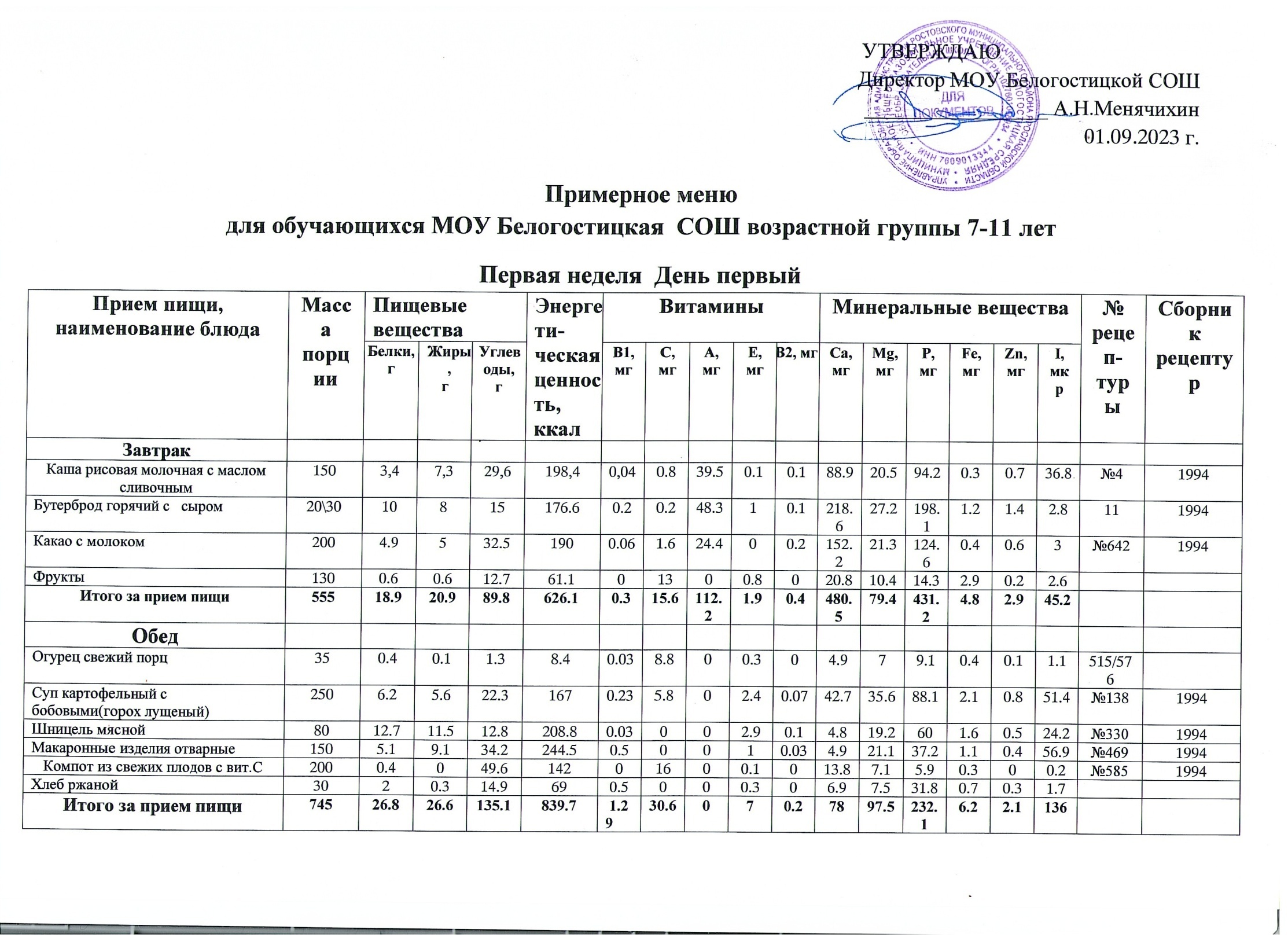                                                        Первая неделя День второй                                                              Первая неделя День третийПервая неделя День четвертыйПервая неделя День пятыйВторая неделя День первыйВторая неделя День второйВторая неделя День третийВторая неделя День четвертыйВторая неделя День пятыйПрием пищи, наименование блюдаМасса порцииПищевые веществаПищевые веществаПищевые веществаЭнергети-ческая ценность,ккалВитаминыВитаминыВитаминыВитаминыВитаминыМинеральные веществаМинеральные веществаМинеральные веществаМинеральные веществаМинеральные веществаМинеральные вещества№ рецеп-турыСборник рецептурПрием пищи, наименование блюдаМасса порцииБелки,гЖиры,гУглеводы, гЭнергети-ческая ценность,ккалВ1, мгС, мгА, мгЕ, мгВ2, мгСа, мгMg, мгР, мгFe, мгZn, мгI,мкр№ рецеп-турыСборник рецептурЗавтракКотлета из мяса кур8014.911.413.62160.0812.80.112.880.165.630.4131.21.60.125.5№2051994Картофельное пюре 1503.26.821.9163.50.1418.200.20.13727.886.61 0.756.5№472 1994Овощи по сезону200.200.52.80200.104.62.88.40.30.10.6Чай с сахаром и лимоном200/15/70.30.115.262020008510100№627 1994Батон йодированный201.60.210.352.40.02000.304.66.617.40.20.10Итого за прием пищи49213.6825.7347.71379.570.320.200.8120.176.955158.023.590.856.5ОбедОгурец свежий порц200.402.211.600.800.203.63.811.20.20.20Суп картофельный с рыбой250/1553.320.5132.60.111202.70.083536.7113.71.30.569.2№ 1311994 Печень по строгановски8010.910.93.21560.1523.14.42.41.120.511.8178.63.82.968.8№261 1994 Рис отварной1503.86.138.92280.03000.30.025.325.577.90.50.860.8№465 1994 Батон йодированный201.60.210.352.4.0.02000.304.66.617.40.20.10Компот из смеси сухофруктов с вит.С2000.6031.412400.700.50.0232.517.523.40.700.2№588 1994 Хлеб ржаной201.30.29.9460.4000.204.6521.20.60.21.1Итого за прием пищи75523.620.7116.4750.60.7136.64.46.61.22106.1106.9443.47.34.7 200Прием пищи, наименование блюдаМасса порцииПищевые веществаПищевые веществаПищевые веществаЭнергети-ческая ценность,ккалВитаминыВитаминыВитаминыВитаминыВитаминыМинеральные веществаМинеральные веществаМинеральные веществаМинеральные веществаМинеральные веществаМинеральные вещества№ рецеп-турыСборник рецептурПрием пищи, наименование блюдаМасса порцииБелки,гЖиры,гУглеводы, гЭнергети-ческая ценность,ккалВ1, мгС, мгА, мгЕ, мгВ2, мгСа, мгMg, мгР, мгFe, мгZn, мгI,мкр№ рецеп-турыСборник рецептурЗавтракЗапеканка творожная с молоком сгущенным150/5030,217.951.949610.5210.90.6383.653429.91.31.29.7№297 2006Чай с низким содержанием сахара  200 0.20.1104000000. 548100№627 1994 Батон йодированный201.60.210.352.40.02000.304.66.617.40.20.10Гост Итого за прием пищи42031.8418.1162.2548.71.020.5211.20.6390.260.5448.92.51.39.7ОбедОгурец свежий порц500.40.051.2570.015500011.57210.500Борщ из св.капусты с картофелем и сметаной250 2.36.713.4122.20.0510.7102.40.0558.52760.710.40.4№148 1994 Тефтели мясные с томат.соусом50/307.79.69154.90.042.30.052.60.19.312.473.10.92.518.6№ 422 1994 Каша гречневая рассыпчатая 150 8.7 7.8 42.6 279 0.2 0 0 0.6 0.1 14.8 135.8 203.9 4.61.5 56.2 №4631994 Компот из черной смородины2000.20.1331380.01 160  0.1018710.4 0.300.2№588 1994 Хлеб ржаной402.60.419.8920.8000.409.21042.41.20.42.2ГостИтого за прием пищи77024.7 26.25 97.05 722.3 1.445 15.5 1.1 5.8 0.12 121.4 90.4 277.3 5.8 2.2  150.8 Прием пищи, наименование блюдаМасса порцииПищевые веществаПищевые веществаПищевые веществаЭнергети-ческая ценность,ккалВитаминыВитаминыВитаминыВитаминыВитаминыМинеральные веществаМинеральные веществаМинеральные веществаМинеральные веществаМинеральные веществаМинеральные вещества№ рецеп-турыСборник рецептурПрием пищи, наименование блюдаМасса порцииБелки,гЖиры,гУглеводы, гЭнергети-ческая ценность,ккалВ1, мгС, мгА, мгЕ, мгВ2, мгСа, мгMg, мгР, мгFe, мгZn, мгI,мкр№ рецеп-турыСборник рецептурЗавтракБиточек мясной8012.7 11.5 12.8 208.8 0.03 0 0 2.9 0.1 4.8 19.2 60  1.6 0.5 24.2 №297 1994Макаронные изделия отварные1505.1 9.1 34.2 244.5 0.5  00 1 0.03  4.921.1 37.2 1.1 0.4 56.9 №4691994Бутерброд с сыром15/205 5 10.3 107 0.02 0.1 34.5 0.4 0.04 153.8 9.4 109 0.4 0.5  0№6421994Чай с сахаром2000.2 0.1 15 60 0  00  00 5 4 8 1 0 0 №6271994Итого за прием пищи46537.627.83102.14808.1510.1631.6252.271.8750.2406.95373.078511.992.4610.83ОбедОвощи по сезону40 0,40,11.510,60.031000,205.6810.40.30,11.4Суп картофельный с яйцом2004.6 4.6 16.4 121.8 0.2 6.9 0.3 1.5 0.2 33.7 24 86.2 1.4 0.8 57.3 №120 1994Рагу из курицы17512.8 10.7 15.2 208 0.09 11.7 21 2 0.14  28.636 138.1  1.81.1 52.9 № 403 1994Компот из свежих плодов с витамином С2000,4049,614201600,1013,87,15,90,300,2№ 585 1994Булочка503.3 7.2  20.5160 0.08 0.02 0 2.4 0.03 10.7 14.1 38.4 0.7 0.3 24 Хлеб ржаной302 0.3 14.9 69 0.5 0 0 0.3 0 6.9 7.5 31.8 0.7 0.3 1.7 ГостИтого за прием пищи69526,329,4130,9843,80,5334,0410,025,70,216188,1366,35,21,8138Прием пищи, наименование блюдаМасса порцииПищевые веществаПищевые веществаПищевые веществаЭнергети-ческая ценность,ккалВитаминыВитаминыВитаминыВитаминыВитаминыМинеральные веществаМинеральные веществаМинеральные веществаМинеральные веществаМинеральные веществаМинеральные вещества№ рецеп-турыСборник рецептурПрием пищи, наименование блюдаМасса порцииБелки,гЖиры,гУглеводы, гЭнергети-ческая ценность,ккалВ1, мгС, мгА, мгЕ, мгВ2, мгСа, мгMg, мгР, мгFe, мгZn, мгI,мкр№ рецеп-турыСборник рецептурЗавтракБлинчики с джемом1506.2 6.8 52.53180.11.239.520.0828.523.272.320.942.7№ 2851994Йогурт фруктовый1253.5 3.117.3112.50.040.82500.2148.817.5112.80.150 0 № 41997Чай с низким содержанием сахара200 0.2 0.1 1040 0 0 0 0  05 4 8  1 0 0 №6851994 Итого за прием пищи475 9.9  1079.8 470.5 0.15 2 64.5  20.28  182.344.7 193.1 3.15 0.9 42.7 ОбедПомидоры свежие400,50,11,59,60100,10,205,6810,40,40,10,8Суп из овощей со сметаной2002.7 4.7 8.6 89.2  0.078.8 6.2 0.6 0.1  31.5 18.3 47.3 0.6  0.451.9 №129 1994 Тефтели рыбные с томатным соусом807 5.7 8.9 118.4 0.05 1.6 0.05 2.2 0 24.8 9.4 92.8  0.60.4 80.5 № 445 1994 Картофельное пюре1503.2 6.8 21.9 163.5 0.14 18.2 0 0.2 0.1 37 27.8 86.61 0.7 56.5 № 469 1994 Компот из смеси свежих плодов с/м2000.2 0 35.4 142 0.06 11.2  00.1  022 11.9 12 0.1  00.4 №6461994 Выпечное изделие50 3.7 6.3 22 159 0.06 0  22.3  0.89.9 13.7 35 0.7 0.3 24Хлеб ржаной201,30,29,9460,34000,204,6521,20,60,21,1ГостИтого за прием пищи74018.623.8108.2727.70.7249.88.355.81.0135.494.1305.34.02.1215.2Прием пищи, наименование блюдаМасса порцииПищевые веществаПищевые веществаПищевые веществаЭнергети-ческая ценность,ккалВитаминыВитаминыВитаминыВитаминыВитаминыМинеральные веществаМинеральные веществаМинеральные веществаМинеральные веществаМинеральные веществаМинеральные вещества№ рецеп-турыСборник рецептурПрием пищи, наименование блюдаМасса порцииБелки,гЖиры,гУглеводы, гЭнергети-ческая ценность,ккалВ1, мгС, мгА, мгЕ, мгВ2, мгСа, мгMg, мгР, мгFe, мгZn, мгI,мкр№ рецеп-турыСборник рецептурЗавтракКаша «Дружба» молочная жидкая с маслом сливочным 1504,17,629,6204,50,090,637,40,10,491,125,4106,90,60,737,9№41994 Бутерброд горячий с говядиной и сыром25/20/3010815176,60,20,248,310,1218,627,2198,11,21,42,8№31997 Какао с молоком2004,9532,51900,061,624,400,2152,221,3124,60,40,63№6421994 Мандарин1000.80.27.5380.06380003511170.100Итого за прием пищи52519.820.884.6609.10.4140.4110.11.10.7496.984.9446.62.32.743.7ОбедПомидоры свежие400,401.05.60400.209.25.616.80.60.21.2Борщ из свежей капусты с картофелем и сметаной2502,36,713,4122,20,0510,7102,40,0558,52760,710,40,4№1091994Котлеты из мяса кур8014,911,413,62160,0812,80,112,880,165,630,4131,21,60,125,5Рис отварной 1503,86,138,92280,03000,30,025,325,577,90,50,860,8№4651994Компот из смеси свежих плодов с/м2000.2035.4128.90.021.101.103321290.700№7021997Хлеб ржаной201,30,29,9460,34000,204,6521,20,60,21,1Итого за прием пищи72022.9824.4109.84743.90.5226.610.116.980.17171.6111.7328.44.71.688.4Прием пищи, наименование блюдаМасса порцииПищевые веществаПищевые веществаПищевые веществаЭнергети-ческая ценность,ккалВитаминыВитаминыВитаминыВитаминыВитаминыМинеральные веществаМинеральные веществаМинеральные веществаМинеральные веществаМинеральные веществаМинеральные вещества№ рецеп-турыСборник рецептурПрием пищи, наименование блюдаМасса порцииБелки,гЖиры,гУглеводы, гЭнергети-ческая ценность,ккалВ1, мгС, мгА, мгЕ, мгВ2, мгСа, мгMg, мгР, мгFe, мгZn, мгI,мкр№ рецеп-турыСборник рецептурЗавтракТефтели мясные с томатным соусом50/307.79.69154.90.042.30.052.60.19.312.473.10.92.518.6№4221994 Макаронные изделия отварные1505.19.134.2244.50.50010.034.921.137.21.10.456.9 №469 1994Бутерброд с сыром15/205510.31070.020.134.50.40.04153.89.41090.40.50№31997Чай с сахаром и лимоном200/50.30.115.262020008510100№6281994Итого за прием пищи47018.123.868.7568.40.564.634.5540.1317647.9229.33.43.475.5ОбедОгурцы свежие300.301.17.20.027.500.204.267.80.30.11Суп картофельный с бобовыми (горох лущеный)2506.25.622.31670.235.802.40.0742.735.688.12.10.851.4№1381994Гуляш из свинины808.522.62.3247.20.20.702.10.071617.9102.91.82.35.6№4011994Каша гречневая рассыпчатая1508.77.842.62790.2000.60.114.8135.8203.94.61.556.2№4631994Компот из черной смородины2000.20.1331380.011600.1018710.40.300№5851994Хлеб ржаной201,30,29,9460,34000,204,6521,20,60,21,1ГОСТИтого за прием пищи73025.236.3111.2884.413005.60.24100.3207.3434.39.74.9116Прием пищи, наименование блюдаМасса порцииПищевые веществаПищевые веществаПищевые веществаЭнергети-ческая ценность,ккалВитаминыВитаминыВитаминыВитаминыВитаминыМинеральные веществаМинеральные веществаМинеральные веществаМинеральные веществаМинеральные веществаМинеральные вещества№ рецеп-турыСборник рецептурПрием пищи, наименование блюдаМасса порцииБелки,гЖиры,гУглеводы, гЭнергети-ческая ценность,ккалВ1, мгС, мгА, мгЕ, мгВ2, мгСа, мгMg, мгР, мгFe, мгZn, мгI,мкр№ рецеп-турыСборник рецептурЗавтракОладьи с молоком сгущенным100/5011.113.168.74410.271.145.15.60.3281.166.2296.72.11.150.1№6821994 Чай с низким содержанием сахара200 0.2 0.1 1040 0 0 0 0  05 4 8  1 0 0 №6271994 Фрукты1300.60.612.761.101300.8020.810.414.32.90.22.6Итого за прием пищи48011.913.891.4542.10.2714.145.16.40.3306.980.631961,352.7ОбедОгурец свежий400,40,11,510,60,031000,205,6810,40,30,11,4Суп с макаронными изделиями и курой250/154,96.715.814500.80.21.3026.411.738.50.70.457.7№1481994Шницель мясной8012.7 11.5 12.8 208.8 0.03 0 0 2.90.14.819.2601.60.524.2№3301994Рагу овощное1503.5 7.616145.50.69 0.9 0.7 0 37 25 92 1.1 0.9 66.5 №2151994Напиток из смеси сухофруктов2000.6031.412400.700.50.0232.517.523.40.700.2№5881994Хлеб ржаной402.60.419.8920.8000.409.21042.41.20.42.2ГОСТИтого за прием пищи64524.4 26.2 96 716.6 1.43 10.7 1.15.80.1211284.7258.55.4 2.2151Прием пищи, наименование блюдаМасса порцииПищевые веществаПищевые веществаПищевые веществаЭнергети-ческая ценность,ккалВитаминыВитаминыВитаминыВитаминыВитаминыМинеральные веществаМинеральные веществаМинеральные веществаМинеральные веществаМинеральные веществаМинеральные вещества№ рецеп-турыСборник рецептурПрием пищи, наименование блюдаМасса порцииБелки,гЖиры,гУглеводы, гЭнергети-ческая ценность,ккалВ1, мгС, мгА, мгЕ, мгВ2, мгСа, мгMg, мгР, мгFe, мгZn, мгI,мкр№ рецеп-турыСборник рецептурЗавтракКотлета рыбная8011 6.2 7.4 130 0.0600.060.6 036.8 9.6 148.8 0.60.480.5№3241994 Картофельное пюре1503.2 6.8 21.9 163.5 0.14 18.2 0 0.2 0.1 37 27.8 86.61 0.7 56.5 № 469 1994 Овощи по сезону200.200.52.80200.104.62.88.4 0.3 0.10.6Чай без сахара2000.04 0.01 0 0.3 0 0.02 0 0 0 2 0.9 1.6 0.2 0 0 №6271994Кондитерское изделие без крема201.3711.9115000002.11.790.10.11.8Батон йодированный2520.3 12.9 65.5 0.0250 00.405.88.321.80.30.20ГОСТИтого за прием пищи49517.7420.3154.6477.10.22520.220.061.30.188.351.1276.22.51.5139ОбедПомидоры свежие400.402.25.60400.209.25.616.80.60.21.2Щи из свежей капусты с картофелем и сметаной2502.25.810.4104.20.0615.8102.40.0558.12355.10.80.451№1201994Плов15016.516.924.43220.061.302.80.114.239.3200.12.70.961.5№4031994Компот из свежих плодов2000.4049.614201600.1013.87.15.90.300.2№585 1994Выпечное изделие605.56.534.42180.070.140.0200.0566.79.972.80.60.324Хлеб ржаной201.30,29.9460.4000.204.6521.20.60.211ГОСТИтого за прием пищи72026.329.4130.9843.80.5337.2410.025.70.2166.689.9371.95.62138.9Прием пищи, наименование блюдаМасса порцииПищевые веществаПищевые веществаПищевые веществаЭнергети-ческая ценность,ккалВитаминыВитаминыВитаминыВитаминыВитаминыМинеральные веществаМинеральные веществаМинеральные веществаМинеральные веществаМинеральные веществаМинеральные вещества№ рецеп-турыСборник рецептурПрием пищи, наименование блюдаМасса порцииБелки,гЖиры,гУглеводы, гЭнергети-ческая ценность,ккалВ1, мгС, мгА, мгЕ, мгВ2, мгСа, мгMg, мгР, мгFe, мгZn, мгI,мкр№ рецеп-турыСборник рецептурЗавтракОмлет натуральный с сыром15018.627.92.7340.50.10.336.30.80.1261.521.8312.32.81.864№2851994Бутерброд с говядиной25/254.94.512.9113.30,1000.707.113.755.30.90,62.2№ 31997Чай с сахаром и лимоном200/50.30.115.262020008510100№ 6281994Итого за прием пищи40523.832.530.8515.80.22.336.31.50.1276.640.5377.64.72.466.2ОбедОвощи по сезону400.50.11.59.60100.10.205.6810.40.40.10.8Рассольник ленинградский2001.93.2161080.250.21023.618,958.40,70,243.3№1291994Кура тушеная в соусе8010.211.52.8162.80.19.110.820.127.415.6103.91.71.216.4№4451994Макаронные изделия отварные1505.1 9.1 34.2 244.5 0.5  00 1 0.03  4.921.1 37.2 1.1 0.4 56.9 №4691994 Компот из черной смородины2000,20.1331380,011600,1018710.40,300,2№7021997Батон йодированный2520.312.965.50.025000.405.88.321.80.30,20ГОСТХлеб ржаной2520.312.965.50.025000.405.88.321.80.30,20ГОСТИтого за прием пищи71521.224.5110.3774.41.240.111.14.90.1389.983.9263.35.12.3119